Ethics Review BoardStudy Completion/Termination FormThis form is to be used to notify PHO Ethics Services to close a project ethics file as a result of either a) the successful completion of a previously-approved project, or b) the early termination of a project due to unforeseen events or circumstances). This form is also used to document any relevant issues or events not already reported to PHO Ethics Services (e.g., complaints from participants or stakeholders, deviations from approved protocol).  To submit a Study Completion/Termination Form, email the completed form to ethics@oahpp.ca  For assistance completing this form, contact your PHU’s ethics designate, or PHO Ethics Services at ethics@oahpp.ca.Project Information and DocumentsProject ID Number:  Project Title:  Lead Applicant  (as indicated on ERB Application Form)(The authorized individual responsible for the scientific and ethical conduct of the project and for the conduct of the project team)First Name:  Last Name:  Complete the following section if the information has changed since the original PHO ERB Project Application Form submission. Job title: Program area (or Department and Organization if not at PHO):  Credentials (MPH, PHD, MD, etc.): Public health unit or organization name:  Mailing address:	Phone:  Email:  Project DetailsDate project completed or terminated:  Was this project terminated prematurely? No YesIf YES, describe reason for early termination:  Participant DetailsNumber of participants proposed for study:Number of participants actually included:Did any participants withdraw or discontinue participation?  No   Yes  Not Applicable If YES, please provide details regarding discontinuation (number and reasons):If applicable, please describe the impact on data analysis from lower-than-expected participation rates or participant withdrawal/discontinuation.Briefly summarize all substantial changes to the protocol since original approval 
(e.g. amendments, changes in procedures)Please provide a brief summary of study findings (100-200 words).Have there been any complaints or concerns from participants or other stakeholders? No  Yes If YES, please describe.Please describe how data or results about human participants will be stored or destroyed after project completion/termination to protect the privacy of individuals, communities or organizations.Have results or a report on findings been provided to participants? Yes  No If NO, please explain. If YES, please provide details:SignaturesAs the lead applicant of this project, I assume full responsibility for the scientific and ethical conduct of this activity as described in this application and accompanying documents. I agree to conduct this activity in compliance with the Tri-Council Policy Statement 2 (TCPS2 2018), and other legislation as appropriate.Name:	 Date:	 Signature:	Please sign on the line below, scan and send this page with this application form 
OR add a scanned signature image to the image field below. Please sign here: _______________________________________________________________OR Double click on the field below to select an image file.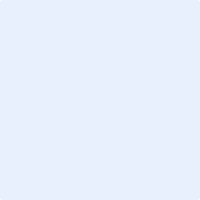 Contact InformationContact us at:  ethics@oahpp.caDISCLAIMER: This tool may be freely used without permission for non-commercial purposes only and provided that appropriate credit is given to Public Health Ontario (PHO). No changes and/or modifications may be made to the content without express written permission from PHO.©Queen’s Printer for Ontario, 2018
www.publichealthontario.ca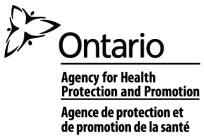 Public Health Ontario acknowledges the financial support of the Ontario Government.